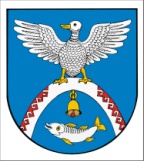 от  09 декабря  2019 г. № 423О внесении изменений в Административный регламент предоставления муниципальной услуги «Выдача разрешения на ввод объекта в эксплуатацию»В соответствии с Градостроительным кодексом Российской Федерации, Федеральным законом от 27 июля . № 210-ФЗ «Об организации предоставления государственных и муниципальных услуг», постановлением Правительства Российской Федерации от 7 октября 2019 г. № 1294 «Об утверждении Правил направления документов в уполномоченные на выдачу разрешений на строительство и (или) разрешений на ввод объекта в эксплуатацию федеральные органы исполнительной власти, органы исполнительной власти субъектов Российской Федерации, органы местного самоуправления, Государственную корпорацию по атомной энергии "Росатом", Государственную корпорацию по космической деятельности "Роскосмос" в электронной форме», постановлением администрации Новоторъяльского муниципального района от 5 марта . № 101 «Об утверждении порядка разработки и утверждения Административных регламентов исполнения муниципальных функций (предоставления муниципальных услуг) в муниципальном образовании «Новоторъяльский муниципальный район», Администрация муниципального образования «Новоторъяльский муниципальный район»ПОСТАНОВЛЯЕТ:1. Внести следующие изменения в Административный регламент предоставления муниципальной услуги «Выдача разрешения на ввод объекта в эксплуатацию», утвержденный постановлением Администрации муниципального образования «Новоторъяльский муниципальный район» 
от 18 сентября . № 304 (далее – Административный регламент):1.1. В подпункте 4 пункта 15 Административного регламента после слов «проектной документации» дополнить словами «(включая проектную документацию, в которой учтены изменения, внесенные в соответствии с частями 3.8 и 3.9 статьи 49 Градостроительного кодекса Российской Федерации)».1.2. Административный регламент дополнить пунктами 16.1., 16.2., 16.3. со следующим содержанием:«16.1. Документы, необходимые для предоставления муниципальной услуги в электронной форме направляются в форматах, установленных нормативными правовыми актами для соответствующих документов.В случае, если нормативными правовыми актами не определен формат документов в электронной форме, такие документы направляются в следующих форматах:а) doc, docx, odt - для документов с текстовым содержанием, не включающим формулы (за исключением документов, указанных в подпункте "в" настоящего пункта);б) pdf - для документов с текстовым содержанием, в том числе включающим формулы и (или) графические изображения (за исключением документов, указанных в подпункте "в" настоящего пункта), а также документов с графическим содержанием;в) xls, xlsx, ods - для документов, содержащих таблицы.16.2.  В случае, если оригинал документа выдан и подписан уполномоченным органом на бумажном носителе, допускается формирование документа в электронной форме путем сканирования оригинала документа (использование копий не допускается), которое осуществляется с сохранением ориентации оригинала документа в разрешении 300 dpi (масштаб 1:1) с использованием следующих режимов:а) "черно-белый" (при отсутствии в документе графических изображений и (или) цветного текста);б) "оттенки серого" (при наличии в документе графических изображений, отличных от цветного графического изображения);в) "цветной" или "режим полной цветопередачи" (при наличии в документе цветных графических изображений либо цветного текста).16.3. Документы в электронной форме, направляемые в форматах, предусмотренных пунктом 16.1.настоящего регламента, должны:а) формироваться способом, не предусматривающим сканирование документа на бумажном носителе (за исключением случаев, предусмотренных пунктом 16.2. настоящего Регламента);б) состоять из одного или нескольких файлов, каждый из которых содержит текстовую и (или) графическую информацию;в) обеспечивать возможность поиска по текстовому содержанию документа и возможность копирования текста (за исключением случая, если текст является частью графического изображения);г) содержать оглавление (для документов, содержащих структурированные по частям, главам, разделам (подразделам) данные) и закладки, обеспечивающие переходы по оглавлению и (или) к содержащимся в тексте рисункам и таблицам;д) в случае превышения размера 80 мегабайт делиться на несколько фрагментов, при этом название каждого файла, полученного в результате деления документа, дополняется словом "Фрагмент" и порядковым номером такого файла.»2. Пункт 1.1. настоящего постановления вступает в силу после обнародования.3. Пункт 1.2. настоящего постановления вступает в силу с 1 июля 2020 г.4. Обнародовать настоящее постановление на информационном стенде Администрации муниципального образования «Новоторъяльский муниципальный район» и разместить на официальном сайте муниципального образования «Новоторъяльский муниципальный район».5. Контроль за исполнением настоящего постановления возложить на и.о. первого заместителя Главы администрации муниципального образования «Новоторъяльский муниципальный район» Таныгина Д.А. Глава Администрациимуниципального образования «Новоторъяльский муниципальный район»                                         В.Блинов“У ТОРЪЯЛ  МУНИЦИПАЛЬНЫЙ РАЙОН”МУНИЦИПАЛЬНЫЙ ОБРАЗОВАНИЙЫНАДМИНИСТРАЦИЙЖЕПУНЧАЛАДМИНИСТРАЦИЯМУНИЦИПАЛЬНОГО ОБРАЗОВАНИЯ“НОВОТОРЪЯЛЬСКИЙ  МУНИЦИПАЛЬНЫЙ  РАЙОН”ПОСТАНОВЛЕНИЕ